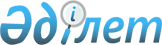 О внесении изменений и дополнений в постановление Правительства Республики Казахстан от 16 марта 1999 года N 247Постановление Правительства Республики Казахстан от 10 мая 2000 года N 696



          Правительство Республики Казахстан постановляет:




          1. Внести в постановление Правительства Республики Казахстан от 16 
марта 1999 года N 247  
 P990247_ 
  "Об утверждении Инструкции о порядке 
создания, деятельности и ликвидации консультативно-совещательных органов 
при Правительстве Республики Казахстан и рабочих групп, создаваемых по 
решению Правительства Республики Казахстан" следующие изменения и 
дополнения:




          1) в заголовке и в пункте 1 слова ", создаваемых по решению 
Правительства Республики Казахстан" исключить;




          2) в Инструкции о порядке создания, деятельности и ликвидации 
консультативно-совещательных органов при Правительстве Республики 
Казахстан и рабочих групп, создаваемых по решению Правительства Республики 
Казахстан, утвержденной указанным постановлением:




          в заголовке слова ", создаваемых по решению Правительства Республики 
Казахстан" исключить;




          в пункте 1 слова "Указа Президента Республики Казахстан, имеющего 
силу Конституционного закона, "О Правительстве Республики Казахстан" и 
рабочих групп, образуемых по решению Правительства Республики Казахстан" 
заменить словами "Конституционного закона Республики Казахстан "О 
Правительстве Республики Казахстан" и рабочих групп";




          дополнить разделом 5-1 и пунктами 25-1, 25-2, 25-3, 25-4 следующего 
содержания:




          "5-1. Оперативные рабочие группы.




          25-1. В целях выработки предложений по вопросам, отнесенным к 
компетенции соответствующих заместителей Премьер-Министра и Руководителя 
Канцелярии Премьер-Министра Республики Казахстан, а также по конкретным 
проблемам и по вопросам, которые требуют безотлагательного и оперативного 
решения с привлечением представителей различных министерств и 
ведомств, могут образовываться оперативные рабочие группы.




          Оперативные рабочие группы по своему статусу не являются 
консультативно-совещательными органами Правительства Республики Казахстан, 
а предназначены для выработки соответствующих рекомендаций (предложений) 
по соответствующим направлениям деятельности заместителей Премьер-Министра 
и Руководителя Канцелярии Премьер-Министра Республики Казахстан, в 
соответствии с распределением обязанностей между ними.




          25-2. Деятельность оперативных рабочих групп, как правило, носит 
краткосрочный характер (менее 3-х месяцев) и исчерпывается единократным 
принятием рекомендательного решения по соответствующей проблеме и/или 
вопросу.




          В состав оперативных рабочих групп, как правило, входят 
непосредственные исполнители задачи, возложенной на оперативную рабочую 
группу, а также специалисты государственных и иных организаций при их 
согласии.




          25-3. Оперативные рабочие группы образовываются по решению 
соответствующих заместителей Премьер-Министра Республики Казахстан и/или 
Руководителя Канцелярии Премьер-Министра Республики Казахстан.




          Состав оперативной рабочей группы, ее цели и задачи утверждаются 
соответствующим заместителем Премьер-Министра Республики Казахстан и/или 
Руководителем Канцелярии Премьер-Министра Республики Казахстан.




          25-4. Деятельность оперативной рабочей группы прекращается по 
основаниям, предусмотренным в пункте 20 настоящей Инструкции.




          При наступлении обстоятельств, влекущих прекращение деятельности 
оперативной рабочей группы, руководителем оперативной рабочей группы 
представляется письмо-отчет о проделанной работе.




          В случае выражения согласия соответствующего заместителя 
Премьер-Министра и/или Руководителя Канцелярии Премьер-Министра с выводами 
оперативной рабочей группы, ее деятельность считается прекращенной".




          2. Настоящее постановление вступает в силу со дня подписания.





     Премьер-Министр
     Республики Казахстан

     (Специалисты: Мартина Н.А.
                   Польский В.Ф.)


					© 2012. РГП на ПХВ «Институт законодательства и правовой информации Республики Казахстан» Министерства юстиции Республики Казахстан
				